В ТЦСОН Бешенковичского района прошла диалоговая площадка на темы: «Профилактика вредных зависимостей», «Как не стать жертвой торговли людьми?»
Цель проведения мероприятия:
- профилактика вредного воздействия психоактивных веществ на огранизм человека;
- освещение понятия «Торговля людьми»;
- повышения информирования граждан в вопросах по безопасному выезду за рубеж.
На мероприятие был приглашен инструктор по валеологии учреждения здравоохранения «Бешенковичская центральная районная больница» Семенидо Наталья Васильевна, которая напомнила всем присутствующим правила по ведению здорового образа жизни, дала рекомендации по правильному питанию, продемонстрировала видеоролики на данные темы.
Психолог ТЦСОН Моторо Татьяна Александровна подробно познакомила с понятием "торговля людьми", алгоритмом по безопасному выезду за рубеж, дала рекомендации по противодействию торговле людьми.
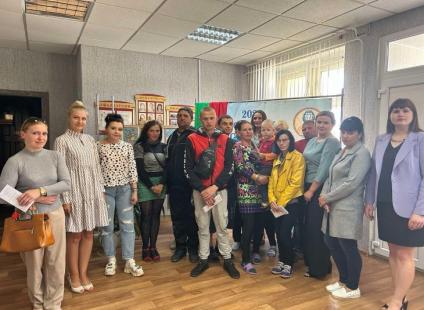 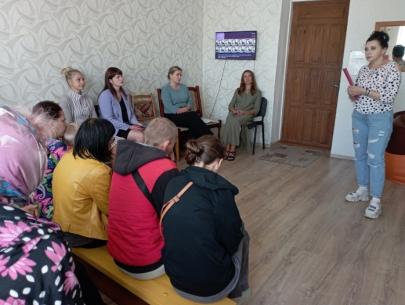 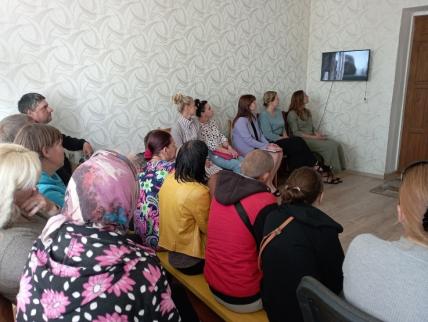 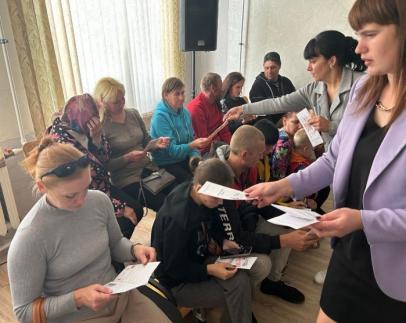 